MERSİN BÜYÜKŞEHİR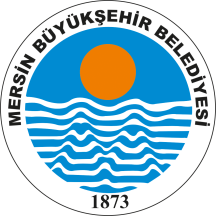 BELEDİYE MECLİSİ KARARIBirleşim Sayısı : (1)Oturum Sayısı : (1)Dönem Sayısı   : (2)Karar Tarihi    : 11/01/2016Karar Sayısı     : 45	 Büyükşehir Belediye Meclisi 11/01/2016 Pazartesi günü Büyükşehir Belediye Meclis Başkanı Burhanettin KOCAMAZ başkanlığında Mersin Büyükşehir Belediyesi Kongre ve Sergi Sarayı Toplantı Salonu’nda toplandı.Kültür ve Sosyal İşler Dairesi Başkanlığı'nın  06/01/2016 tarih ve  99574657-724.01-5 sayılı yazısı katip üye tarafından okundu.KONUNUN GÖRÜŞÜLMESİ VE OYLANMASI SONUNDA	Kherson Heyetinin Mersin ziyareti sırasında bölgeler arasındaki; ticari, ekonomik,  bilimsel, teknik, sosyal ve kültürel işbirliği anlaşmalarının en kısa zamanda uygulanması amacıyla, Kherson Şehri Bölgesel Devlet İdaresi Belediyemize 2016 Şubat ayının ilk yarısında, Kherson Şehri ziyaretine Belediyemizden bir heyetin katılması için davet mektubu göndermiştir. Ziyaretimizin, anlaşmaları tartışmak ve uygulamak için somut adımlar atılmasına fırsat sağlayacağı bahse konu olmaktadır. Kherson bölgesinin çok büyük lojistik potansiyeli bulunmaktadır. Uluslararası havalimanı, gelişmiş demir yolları, ticari deniz limanları, nehir geçişleri ve kargo taşıması bulunmaktadır. Mersin'in liman alt yapısı, ticaret ve lojistik merkezi konumunda bulunması bakımından Kherson şehri ile benzerlik göstermektedir. Kherson Şehri ile Mersin Büyükşehir Belediyesi'nin kardeş şehir olmasının faydalı olacağı değerlendirilmektedir. 5393 Sayılı Kanunun 74.Maddesi " Belediye, belediye meclisinin kararına bağlı olarak görev alanıyla ilgili konularda faaliyet gösteren uluslararası teşekkül ve organizasyonlara, kurucu üye veya üye olabilir. Belediye bu teşekkül, organizasyon ve yabancı mahalli idarelerle ortak faaliyet ve hizmet projeleri gerçekleştirebilir veya kardeş kent ilişkisi kurabilir. Birinci ve ikinci fıkra gereğince yapılacak faaliyetlerin, dış politikaya ve uluslararası anlaşmalara uygun olarak yürütülmesi ve önceden İçişleri Bakanlığı’nın izninin alınması zorunludur." ve 75. Maddesi" Belediye, belediye meclisinin kararı üzerine yapacağı anlaşmaya uygun olarak görev ve sorumluluk alanlarına giren konularda; c) (Değişik: 12/1 1/2012-6360/19 md.) Kamu kurumu niteliğindeki meslek kuruluşları, kamu yararına çalışan dernekler, Bakanlar Kurulunca vergi muafiyeti tanınmış vakıflar ve 7/6/2005 tarihli ve 5362 sayılı Esnaf ve Sanatkarlar Meslek Kuruluşları Kanunu kapsamına giren meslek odaları ile ortak hizmet projeleri gerçekleştirebilir." hükümleri ve İçişleri Bakanlığı Mahalli İdareler Genel Müdürlüğü 2010/73 sayılı genelgesi " 1. İlgili belediye tarafından, konuyla ilgili belediye meclisi kararına uygun olarak hazırlanacak ve yabancı uluslararası teşekkül, organizasyon, yurtdışı kamu ve özel kesim ile sivil toplum örgütleri veya mahalli idare ile yapılacak faaliyetin konusunu, süresini, taraflarını, hedefini, amacını, sağlayacağı muhtemel yararları ve maliyetini içerecek ortak bir faaliyet ya da hizmet projesi,  ../..MERSİN BÜYÜKŞEHİRBELEDİYE MECLİSİ KARARIBirleşim Sayısı : (1)Oturum Sayısı : (1)Dönem Sayısı   : (2)Karar Tarihi    : 11/01/2016Karar Sayısı     : 45(2) 	2. İlgili belediye ile ortak faaliyet ya da hizmet projesi yapılacak yabancı taraf arasında, tarafların idari ve mali yükümlülüklerini belirleyen taslak protokol, 3. Ortak faaliyet ya da hizmet projesi yürütülmesine ilişkin meclis kararı ile birlikte Bakanlığımıza başvurarak izin almaları gerekmektedir." hükmü yer almaktadır. Belediye bu teşekkül, organizasyon ve yabancı mahalli idarelerle ortak faaliyet ve hizmet projeleri gerçekleştirebilir veya kardeş kent ilişkisi kurabilir.	Kherson ile Kardeş şehir kurulması konusu; Büyükşehir Belediye Meclisi'nde 13/07/2015 tarih ve 744 karar sayı ile görüşülerek karara bağlanmıştır.	Söz konusu Şubat ayı 2016 içerisindeki Ukrayna'nın Kherson Şehri Bölgesel Devlet İdaresi davetine, katılacak olan Mersin Büyükşehir Belediye Başkanımız Burhanettin KOCAMAZ, Başkan Danışmanı Aşkın GÜNAY, Mütercim Tercüman Kadir SÖYLEMEZ ile MHP Grubundan 2, mecliste bulunan diğer parti gruplarından birer Meclis Üyesinden oluşan heyetin 2016 yılı içerisinde "Yurtdışına Resmi Görevli"  olarak gitmeleri ve gerekli tüm harcamaların ilgili bütçe kalemlerinden karşılanması ile ilgili teklifin gündeme alınarak, Plan ve Bütçe Komisyonu ile Yurt Dışı İlişkiler Komisyonu’na müştereken havalesine, yapılan iş'ari oylama neticesinde mevcudun oy birliği ile karar verilmiştir.Burhanettin KOCAMAZ                     Enver Fevzi KÖKSAL     	 Ergün ÖZDEMİR        Meclis Başkanı	                                   Meclis Kâtibi	   	                Meclis Kâtibi